KLASA: 003-05/20-01/03URBROJ: 2109-33-05-20-4Kuršanec, 20. 05. 2020.Izvod iz zapisnika s 36. sjednice Školskog odbora Osnovne škole Kuršanecodržane elektronskim putem dana 20. 05. 2020. godine Članovi Školskog odbora koji su sudjelovali na sjednici održanoj elektronskim putem: Jasminka Poljanec, Aleksandar Kovačić, Tamara Kronast, Milena Bogdanović, Andrija Kos, Dragan BogdanČlanovi Školskog odbora koji su sudjelovali na sjednici održanoj elektronskim putem: Siniša KregarZapisničar : Ivana LukavečkiPočetak elektronske sjednice: 8,00 satiZavršetak elektronske sjednice: 16,00 satiDNEVNI RED:Razmatranje i usvajanje zapisnika s 35. sjednice Školskog odbora održane 29. travnja 2020. godineDonošenje Izmjena i dopuna Statuta Osnovne škole KuršanecŠKOLSKI ODBOR DONIO JE SLJEDEĆE ODLUKE I ZAKLJUČKE :Usvojen je zapisnik s 35. sjednice Školskog odbora održane dana 29. travnja 2020.Jednoglasno je donešena odluka o donošenju Izmjena i dopuna Statuta Osnovne škole KuršanecIzvod iz zapisnika sastavila:      I		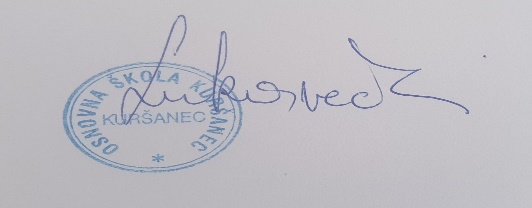 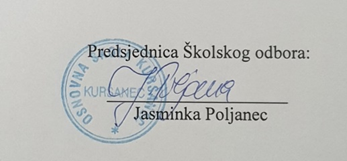 